Enrollment Form
Renovation Church 
Parent’s Day Out 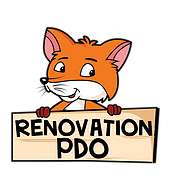 Child’s Name ________________________ Birth Date _________ Sex _____Parent’s relationship to Each Other:   ___ Married   ___ Divorced   ___ Separated   ___ Single
Are there any custody issues with this child?   ___ Yes   ___ No
	If yes, please contact the director and be prepared to provide any documentation that we may need.Father’s Name ___________________________   Driver’s License ___________________
Home Address ____________________________________ Phone ___________________
City ________________ State _____ Zip ________   Email __________________________
Occupation __________________________________  Employer _____________________
Work Phone ___________________________  Cell ________________________________
Preferred contact method: (please circle one)    Email		Text		Phone CallMother’s Name ___________________________   Driver’s License ___________________
Home Address ____________________________________ Phone ___________________
City ________________ State _____ Zip ________   Email __________________________
Occupation __________________________________  Employer _____________________
Work Phone ___________________________  Cell ________________________________
Preferred contact method: (please circle one)    Email		Text		Phone CallFamily religious preference ________________ Church membership ___________________
How did you find out about our program? _________________________________________ List at least one local person who will be available to assume responsibility for your child in an emergency if parents cannot be reached.Name ____________________________ Relationship to Child ________________________
Address _____________________________ City _____________ State _____ Zip ________
Home phone _____________________ Cell __________________ Work ________________List any additional persons you authorize to pick-up your child from Parent’s Day Out.Name ____________________________ Relationship to Child ________________________
Address _____________________________ City _____________ State _____ Zip ________
Home phone _____________________ Cell __________________ Work ________________Name ____________________________ Relationship to Child ________________________
Address _____________________________ City _____________ State _____ Zip ________
Home phone _____________________ Cell __________________ Work ________________Medical ReleaseChild’s Name _______________________________ Date of Birth ________________I certify that my child’s immunizations are current   ___ Yes   ___ No (if not answer next question)
I certify that my child is vaccine exempt   ___ Yes   ___ NoI certify that my child is free from all communicable diseases   ___ Yes   ___ No
If no, explain ______________________________________________________________________I certify that my child is physically and mentally able to participate in all group care activities that are at his or her age level   ___ Yes   ___ No
If no, explain _____________________________________________________________________________________________________________________________________________________List any allergies and allergic reactions your child may have: ________________________________________________________________________________________________________________________________________________________________________________________________I   ___ DO   ___ DO NOT give consent for my child to be served foods during PDO other then what I send for my child to eat if it is for learning purposes or for celebration. My child may not be given: __________________________________________________________________________________List any medications and drugs taken regularly by the child:  ________________________________________________________________________________________________________________List other special physical; conditions and therapies your child receives: _______________________________________________________________________________________________________I give consent to my child’s health care provider and to Renovation Church Parent’s Day Out Program to communicate directly with one another in the event that such communication is necessary for the health and wellbeing of my child.Pediatrician ____________________________________ Phone ____________________________Hospital _______________________________________ Phone ____________________________In the event of an emergency, if I cannot be reached to make arrangements for emergency medical attention for my child, I authorize Renovation Church Parent’s Day Out program staff to take my child to an Emergency Room.I give my consent for any and all treatment deemed necessary for my child by the attending physician. I affirm that all information given above is true and correct. I will not hold Renovation Church Parent’s Day Out program or the PDO staff responsible for any injury that may occur to my child during the time spent with the Renovation Church Parent’s Day Out program.___________________________________________			__________________________
		(Parent’s Signature)								(Date)Picture Permission FormOccasionally, photos will be taken of your child during their time at PDO. This could be for crafts, labels, to commemorate celebrations or a fun moment, etc. ___ YES, I give permission for my child’s picture to be used within the PDO program for activities such as crafts, projects, and chapel presentations.___  No, I do not give permission for my child’s picture to be used within the PDO program for activities such as crafts, projects, and chapel presentations.Renovation Church has a website and Facebook page to inform interested parents about our program. We also use the Facebook page to post photos of fun activities, along with updates and information for current parents. We would like to use current photos on the website and Facebook page. Only images would be used, no names will ever be given out or presented.___ Yes, I give permission for my child’s picture to be used on the PDO church website and the PDO Facebook page. I understand only my child’s image would be used and no names would be given out. ___  No, I do not give permission for my child’s picture to be used on the PDO church website and the PDO Facebook page. I understand only my child’s image would be used and no names would be given out.Child’s Name ____________________________________________________________________Parent’s Printed Name _____________________________________________________________Parent’s Signature ________________________________________ Date  ___________________I have reviewed the Renovation Parent’s Day Out Handbook for 2022-2023. I understand that the handbook contains information that my child and I may need during the school year. I also agree to abide by the rules and regulations laid out. If I have any questions regarding this handbook, I should direct those questions to the Director, Amy Wells at 254-315-0074 or amyw@rcwaco.com               Name of Child	___________________________________

Parent’s Name Printed	___________________________________

        Parent’s Signature	___________________________________

                                 Date	____________________ALL ABOUT ME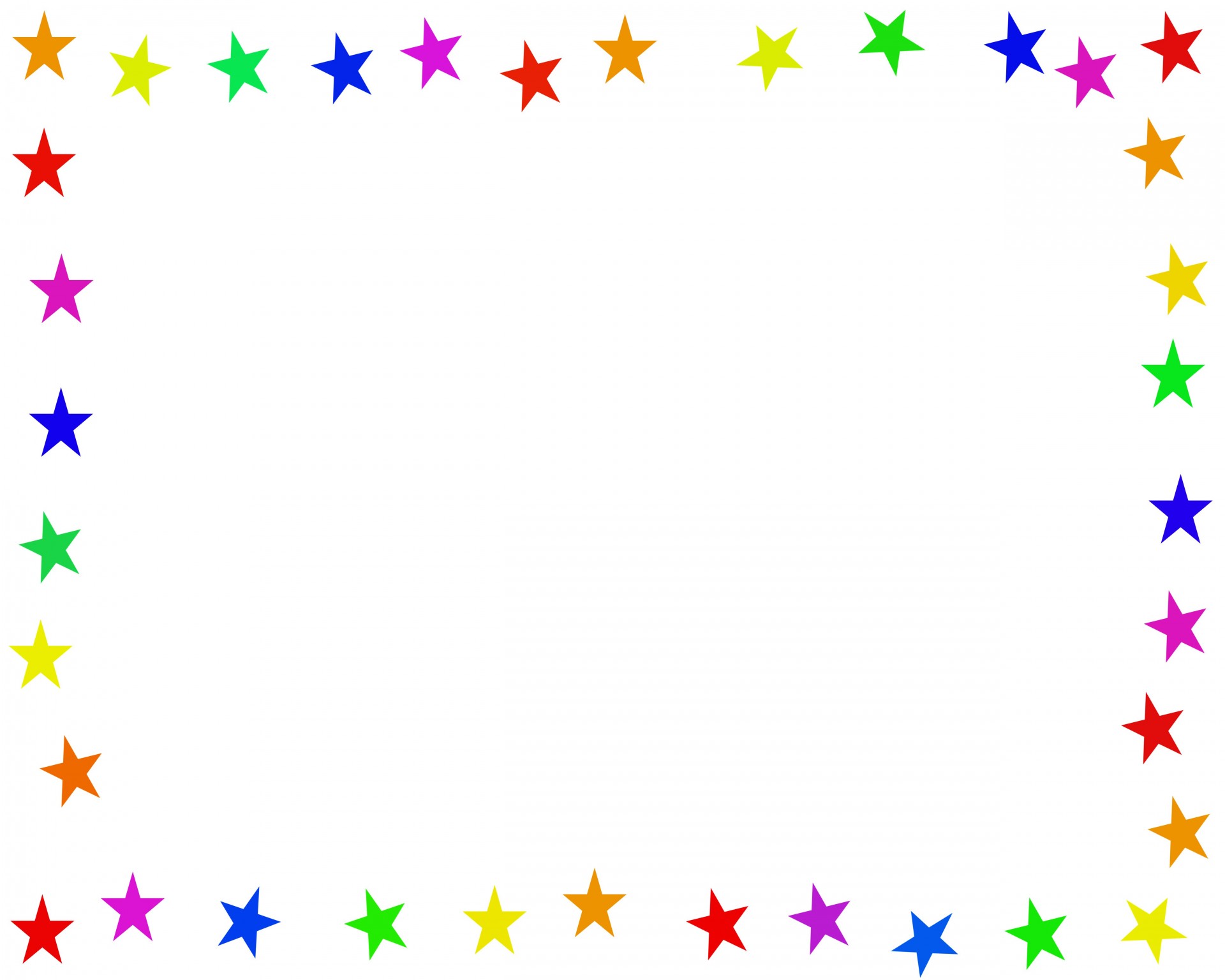 Child’s name ____________________________ DOB _____________Do they go by another name or nickname? ______________________Sibling’s name and ages ________________________________________________________________________________________________Does your child have any allergies? _____________________________The best way to help my child calm down is ________________________________________________________________________________When my child is sad, I help him/her by _____________________________________________________________________________________What are some favorite activities your child likes to do? ________________________________________________________________________My child goes to sleep best when… _________________________________________________________________________________________Favorite song? _______________________________________________Favorite character or movie? ___________________________________My child needs help with ______________________________________What is something you would like your child to learn while in our program? ___________________________________________________________If we need to get in touch with a parent, who should we contact and what is the best form of contact? _____________________________________Is there anything else we need to know that would help us take better careof your child? ______________________________________________________________________________________________________________